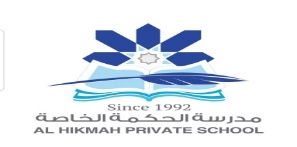  تربية إسلامية الله الخالق القدير
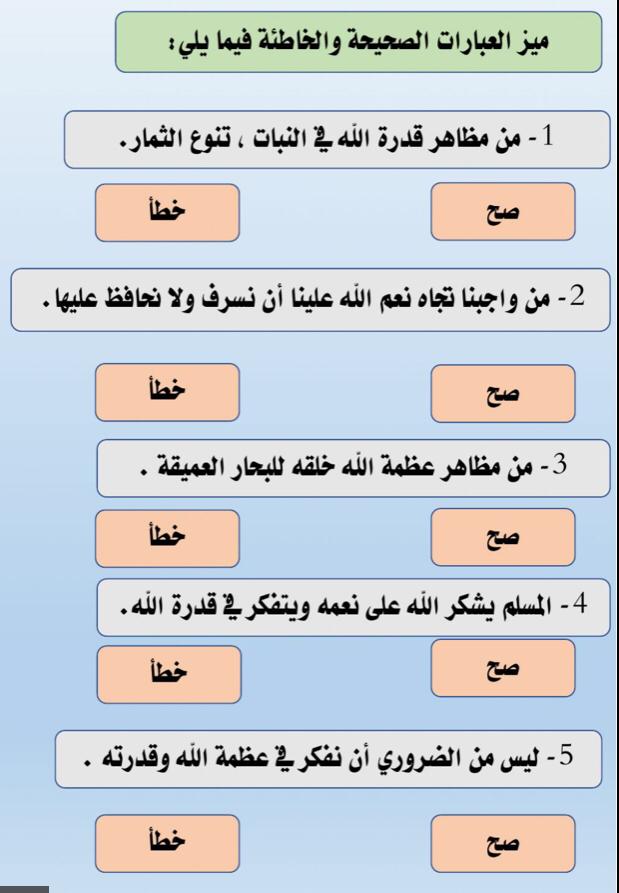 